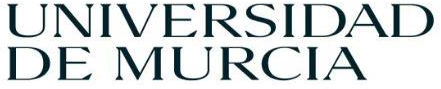 Erasmus Staff Training Week - University of Murcia 22-26 April 2024*         International Offices: BIP “Towards a seamless mobility”** All activities are intended only for participants in UMU Staff Week, lunches and dinner are free of chargeÁrea de Relaciones Internacionales Edificio Rector SolerCampus Espinardo 30100 — Murcia ESPAÑAinternacionales@um.es Tlf.: +34 868 88 40 74	um.es*Online session (Mandatory for Blended Intensive Program)Topic: “Enhancing Administrative Efficiency with Generative AI”Date: 16/04/2024Time: 14:30*Online session (Mandatory for Blended Intensive Program)Topic: “Enhancing Administrative Efficiency with Generative AI”Date: 16/04/2024Time: 14:30*Online session (Mandatory for Blended Intensive Program)Topic: “Enhancing Administrative Efficiency with Generative AI”Date: 16/04/2024Time: 14:30*Online session (Mandatory for Blended Intensive Program)Topic: “Enhancing Administrative Efficiency with Generative AI”Date: 16/04/2024Time: 14:30*Online session (Mandatory for Blended Intensive Program)Topic: “Enhancing Administrative Efficiency with Generative AI”Date: 16/04/2024Time: 14:30Monday 22Tuesday 23Wednesday 24Thursday 25Friday 26INSTITUTIONAL WELCOMEOUR BUSINESS:OUR BUSINESS:CULTURAL	VISIT: CARTAGENAWEEK FINALELa Merced Campus: “Hemiciclo” Faculty of ArtsEspinardo Campus: “Lumeras de Castro”Annex hall between Faculties of Biology and ChemistryEspinardo Campus:“Lumeras de Castro”Annex hall between Faculties of Biology and ChemistryCartagena visit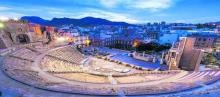 La Merced Campus: “Antonio Soler” RoomFaculty  of Arts. Ground floor9.00-9.30:Registration, welcome coffee9.30-10.15:Institutional Welcome by	authorities, presentation of participants	and group photo10.15-11.30:Group 1 (KA- 131)The role of mobility in European Universities Initiative alliances". Jorge Piernas (UMU)Group 2 (KA 171) Administrative procedures11.30-12.00Coffee Break12.00-13.30:University Language Centers: a door to (multi)cultural experienceJosé Saura Sánchez y Juana Sanmartín Vélez.(UMU)14.00- Lunch18.00:Meeting point: Tourism Office Plaza Cardenal Belluga2-hour guided tour around Murcia.9.00: Meeting point Rector Soler building“Lumeras de Castro” Room Chemistry Faculty9.15-10.00:Making blended mobility work in your institution Marina Olmos (UMU)Eveline Le Roy (Hogeschool Vives)10.00-11.00:Games session:  Data literacy in adults with a playful approach Linda Castañeda (University of Murcia)Location: B1.2A.003 AULA 2.2 (Facultad de Química)11.00-11.30:Coffee break11:30-12:15:European Universities Discourse on SDGs in Social Network Salvador Ruiz de Maya (UMU)12.15-13.30: Workshop:Creating Partnerships: Tip for the perfect matchRoberto de Gea (UMU)Free time19.45 Meeting point “Rincón de Pepe” Hotel main door20.00: Welcome Dinner“Rincón de Pepe” restaurant8.55: Meeting pointMain door “Aulario”9.00-9.45:Inclusive internationalization: How to assure the participation of students with disabilities in international opportunities. Antonio Perez Manzano (UMU)9.45-11.00:Creating partnerships beyond Europe: KA171 Lucília Fontes da Fonseca (University of Murcia)Presentations by partners:- Azerbaijan University of Languages (Azerbaijan)- Dnipro University of Technology (Ukraine)11.00 – 11.30:Coffee break (Biologia canteen)11.30-12.30: Virtual Exchange and Internationalization at Home: the perfect match Ana Foulquie (UMU)12.30-13.30:Workshop13.30: Lunch at Campus Espinardo (Biologia Canteen)Free time8.30: Meeting point: Mercadona Plaza Circular8.45: Bus to Cartagena9.30-11.30: Guided tour around Cartagena. https://www.turismore giondemurcia.es/es/ca rtagena/11.30- 12.00: Free time12.00-13.30:Visit to Roman forum museumhttps://puertodeculturas.cartagena.es/ficha_barrio_foro.asp?idioma=213.45:Bus to Cabo de Palos Beach14.30:Lunch	at	seaside restaurant16. 00:Free time at Cabo de Palos.	(Visit	to	the lighthouse) https://www.turismore giondemurcia.es/es/ca bo_de_palos/18.30: Bus to Murcia9.30 – 10.00:The Faculty of Law: good practices in Internationalization10.00-10.30:Ambassador students: promoting internationalization at facultiesAsthen Ruiz (UMU)Aulario La Merced (canteen)10.30-11.30: CoffeebreakSala Albatros:Aulario	La    Merced11.30-12.00: Surveyand conclusionsAntonio Soler Room12.00-12.30:Certificates and farewell.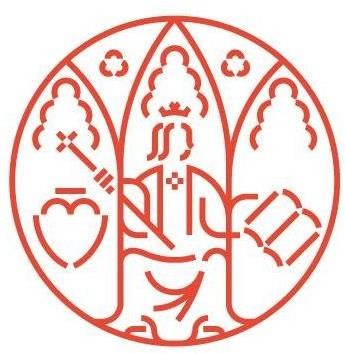 